ANEXO 1EDITAL N. 01/2015- PROPESPPrograma de Apoio à Publicação da Produção Acadêmica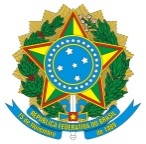 UNIVERSIDADE FEDERAL DO RIO GRANDE- FURGPRÓ-REITORIA DE PESQUISA E PÓS-GRADUAÇÃO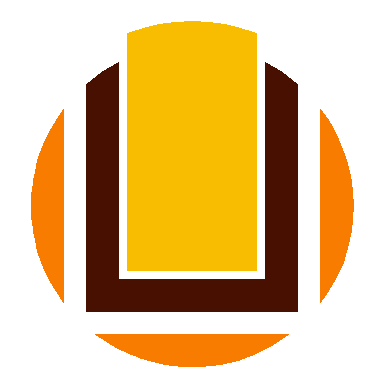 Dados de identificação:Dados de identificação:AutoresVínculo institucional(estudante ou professor, instituição)E-mail para contato:E-mail para contato:Telefone:Telefone:Programa de pós-graduação:Programa de pós-graduação:Grupo de pesquisa:Grupo de pesquisa:Nome do periódico:Nome do periódico:Áreas dos profissionais indicados para a revisão do artigo:Áreas dos profissionais indicados para a revisão do artigo:Tipo de revisão(   ) inglês britânico    (   ) inglês americano(   ) espanhol    (   )  outro_____________________Tipo de revisão(   ) inglês britânico    (   ) inglês americano(   ) espanhol    (   )  outro_____________________Qualis ou fator de impacto:(   ) A1       (   ) A2       (   )B1     (   )B2     Fator de impacto______________Qualis ou fator de impacto:(   ) A1       (   ) A2       (   )B1     (   )B2     Fator de impacto______________Data do encaminhamento e assinatura:Data do encaminhamento e assinatura: